Inscripciones para la Escuela de VeranoPor favor tome en cuenta de que no es necesario proveer la carta de alimentos gratis o de precio reducido de las oficinas de Servicios de Alimentos, para inscribirse en la escuela de verano. Las Oficinas de la Escuela de verano verificarán cada solicitud y consultarán a las familias si es necesario. La temporada de clubes después de clases de Primavera ASE está en marchaEstamos muy contentos de comenzar nuestra Sesión de Primavera de los programas de Enriquecimiento Después de la clases (ASE por sus siglas en inglés). Estamos patrocinando más de 20 sesiones en las siguientes categorías:  Académica  Enriquecimiento  DeportesEsperamos que todas las Estrellas de Randolph se inscriban para participar al menos en un programa de ASE. Algunos programas de ASE comenzarán la semana del 13 de marzo (los permisos se entregaron en las Conferencias de Padres y Maestro) y otras comenzarán el 20 de marzo (los formularios de permiso fueron enviados a casa el día lunes, 6 de marzo). ¡Tenemos 350 espacios disponibles para nuestros estudiantes! No olvide enviar su formulario de selección y permiso antes del lunes, 3/13/17. ¡No se pierda la diversión!C-R-E-A-T-I-V-I-D-A-D es la Palabra… para nuestra actitud del IB del mes. La creatividad es poder crear cosas nuevas y originales y usar la imaginación. En la escuela, los estudiantes usan creatividad en arte y música semanalmente. Sin embargo, la creatividad se aplica a más que el arte y la música. El pensamiento creativo se puede aplicar a problemas de matemáticas, estrategias de lectura, o aprender un nuevo idioma. Los científicos tienen que ser creativos para resolver problemas y probar hipótesis. Hay muchas maneras de desarrollar la actitud de la creatividad, como por ejemplo escribir poesía o cuentos, hacer arte, aprender una nueva canción, o pensar en un problema de matemáticas de una nueva manera. Anime a su hijo a pensar creativamente acerca de las situaciones en su hogar.La cooperación prevalece entre nuestros estudiantesEl mes pasado, nuestro enfoque en toda la escuela para nuestra actitud del IB fue en la cooperación. A lo largo de nuestra escuela, nos enfocamos en estrategias para apoyarnos y trabajar juntos. Estamos muy orgullosos de nuestros estudiantes y su compromiso de trabajar juntos, colaborando y compartiendo sus puntos de vista. Los siguientes estudiantes fueron reconocidos esta semana por su excelente trabajo al ejemplificar la "cooperación" durante el mes de febrero:Pre-KYosias AbrahamAshton JacksonD'Anna PazKindergartenHamza AhmedHarold Martinez CardosaKenia Vigil Guevara1er GradoPryanshu BaruaKaylee Gochez-HernandezNusrat HossainErika Soto Sanchez2do GradoAriana Hernandez-BenitahFarhan LutfiCristhian Laguna Morales3er GradoHasna AbdelkarimJeremy Sejas AyalaVictoria Peche Vargas4to GradoNyla Davis-ThorntonAlif RafiAnania Tadesse5to GradoColby AmesJames Bissett¡Día de la Lectura a través de América = Nosotros  los libros!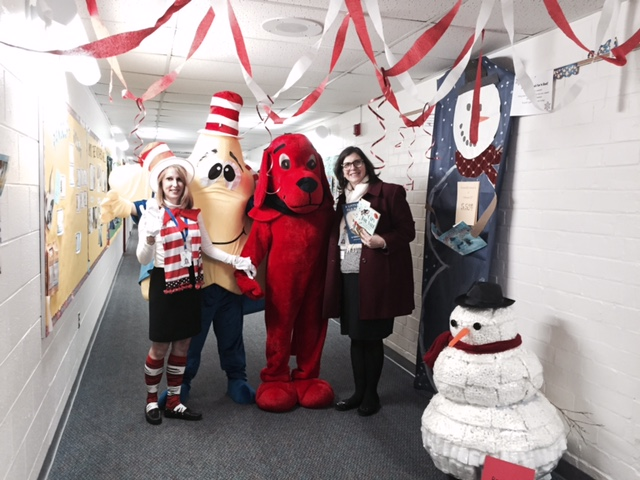 ¡Nuestro Día de lectura en toda América 2017 del 2 de marzo fue un gran éxito! Estamos muy agradecidos con los más de 30 miembros de la comunidad y miembros de APS que sirvieron como lectores invitados para nuestras Estrellas de Randolph.  El día fue muy divertido con las visitas de Clifford, el Big Red Dog y Randy, la estrella de la Escuela Randolph. Fotos de nuestro emocionante día serán publicadas en nuestro sitio web.¿Ya se inscribieron?No es demasiado tarde para inscribirse en la Conferencia acerca de la Educación Integral del niño que se llevará a cabo el 16 de marzo de 5:30-9: 00 p.m. en Washington-Lee High School. Padres, estudiantes (grados 5-12) y el personal explorarán temas tales como:Amar quienes somos: Sesión para niñas, jovencitas y sus padresCitas saludables y relaciones sanas entre adolescentesEl estrés entre los adolescentesYoga, la atención y la consciencia de sí mismo: Un taller interactivo Cuídate a ti mismo: Alimentación saludable y vida activaSeguridad personal en el mundo actualCrear una cultura de respeto para estudiantes LGBT Acabar con el silencio: La importancia de hablar de la salud mentalVoces de adolescentes: La verdad acerca del abuso de sustancias peligrosas en la escuela IntermediaEscuchar, comprender y validar (LUV, por sus siglas en inglés) Construir relaciones basadas en la confianza Preparación de varones adolescentes para cuando sean hombresConversación con la comunidad acerca de la escuela Intermedia y el abuso de sustanciasEl registro se puede completar en línea a través del siguiente enlace: https://www.apsva.us/whole-child-conference-2017/La planificación para el futuro de su hijo comienza ahoraEl Superintendente Dr. Pat Murphy y las Escuelas Públicas de Arlington (APS) dan la bienvenida a todos los estudiantes y familias de APS para explorar los intereses individuales de los estudiantes, planear su futuro y conectarse con consejeros y profesionales. El 1 de abril de 9:00 a.m. a 2:00 p.m. en la Escuela Secundaria Wakefield, los estudiantes y sus familias están invitados a:• Participar en actividades de exploración de carreras prácticas y divertidas• Descubrir los intereses personales y crear metas académicas/profesionales• Conocer profesionales en campos de interés y aprender a prepararse para un futuro exitosoEs necesario inscribirse por anticipado. Almuerzo incluido. Para inscribirse o para obtener más información visite: www.apsva.us/createurpathHabrá personas disponibles para ayudar con la interpretación en español.Desempolve esos libros viejos…Y considere donarlos a la Cuarta Actividad Anual de la PTA "Elige un Libro" para el viernes, 31 de marzo. Ubicación de las cajas de donaciones:• Oficina Principal de Randolph Elementary                             O• Llame a Susan al 813-422-8431 para ir a recogerloIt’s “Snow” Much Fun to Read¿Han visto nuestro muñeco de nieve Randolph en el pasillo principal? ¡Ha crecido representando a más de 6.000 bolas de nieve, representando los libros leídos por los estudiantes de Randolph! ¡Nuestra meta es alcanzar 10.000 bolas de nieve! Continúe alentando a su hijo a leer y traer sus reportes de lectura.¡Mmm… El café huele delicioso!Hemos abierto una nueva lata de café, hemos comprado fruta fresca y panecillos y estamos invitando a todos los padres y tutores a unirse a nosotros en el próximo "Café con la Directora" el viernes 17 de marzo a las 8:30 a.m. en la biblioteca. Además de tomar un tiempo para conocernos y para un período abierto de preguntas y respuestas, también pondremos de relieve nuestras estrategias de lectura que se pueden usar fácilmente en casa para los estudiantes de edad pre-escolar.Café para futuros Padres de Kindergarten Por favor, comparta esta información con los vecinos relacionada con nuestras próximas “Sesiones de Información sobre Kindergarten”. Estas sesiones permiten a los padres y tutores visitar la escuela, conocer a los administradores, recorrer el edificio, ver las escuelas en acción y obtener un sentido general de la personalidad de la escuela. Nuestras sesiones de información se llevarán a cabo el 14 de marzo a las 12:45 p.m. y 6 de abril a las 9:15 a.m. Esperamos conocer a todos los padres de los futuros estudiantes de kindergarten y compartir nuestro programa de instrucción con ellos.¡Nuestro primer Anuario PreK-5 está en camino!Estamos muy emocionados de compartir las noticias sobre el diseño de nuestro anuario PreK-5. Bajo el liderazgo y guía de Leila Vega, una de nuestras Asistentes de Instrucción con talento, nuestros estudiantes de grado superior están creando nuestro anuario escolar. Con las ofertas del programa de Enriquecimiento Después de la Escuela (ASE), muchos estudiantes seleccionaron el "Anuario" como uno de sus clubes. Están trabajando con diligencia cada semana en los diversos componentes de la creación de un anuario esmerado y completo. A medida que planificamos que se incluyan en el anuario las fotos candidatas, por favor, antes del día viernes, 17 de marzo, háganos saber si su preferencia en el  "Formulario de Exclusión" ha cambiado desde el comienzo del año escolar. Tenemos la lista de "estudiantes que solicitaron su exclusión" en toda la escuela donde el anuario se incluye como una de las opciones. Si desea cambiar el estado de su opción para el anuario, por favor comuníquese a la oficina llamando al 703-228-5830 o enviando una nota a la Dra. Snyder. Si no escuchamos ningún cambio, nos adheriremos a las selecciones hechas por las familias en septiembre.FECHAS IMPORTANTES:Marzo 12: Horario de verano (ADELANTAR SU RELOJ 1 HORA)Marzo 13: Club de Madres, Opciones de transporte en Arlington, 8:15-9:30 a.m., BibliotecaMarzo 14: Información de Kindergarten Sesión #1: 12:45-2:15 p.m.Marzo 14: Reunión de PTA, 7:00 p.m., BibliotecaMarzo 15: 3ergrado excursión a Brookdale Arlington Senior Living, 10:15-11:30 a.m.Marzo 17: Día de St. PatrickMarzo 17: Café con la Directora – Estrategias de pre lectura, 8:15 a.m., BibliotecaMarzo 17: Competencia de Math Dice ( 5to Grado) 9:35-10:40 a.m. Marzo 20: Club de Madres, 8:15-10:15 a.m., Disciplina Consciente Parte 3, PreK-5. CafeteríaMarzo 21: Disciplina Consciente Parte 3, 6:30-8:00 p.m. (Para Padres), Library (Refrigerio a las 6:00 p.m. en la Cafetería)Marzo 27: Club de Madres, 8:15-9:30 a.m., Biblioteca.Marzo 31: Repartición de libros por la PTAMarzo 31: Excursión de pre-K al Planetario, 10:30 a.m. - 12:00 p.m. (Donnelly / McGuire). Marzo 31: Excursión de pre-K al Planetario, 12: 30-2: 00 p.m. (Montemayor / Willis).Marzo 31: Venta de Arte de los estudiantes de Randolph (estén atentos a los detalles).